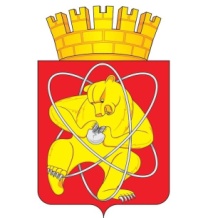      02.08. 2021                                                                                                                                             № 261Иг. ЖелезногорскО внесении изменений в постановление Администрации ЗАТО г. Железногорск от 02.09.2019 № 314и «О включении объектов в Реестр бесхозяйного имущества»	В соответствии с Гражданским кодексом Российской Федерации, Федеральным законом от 06.10.2003 № 131-ФЗ «Об общих принципах организации местного самоуправления в Российской Федерации», Федеральным законом от 07.12.2011 № 416-ФЗ «О водоснабжении и водоотведении», Уставом ЗАТО Железногорск, решением Совета депутатов ЗАТО г. Железногорск              от 27.05.2010 № 4-12Р «Об утверждении Порядка принятия в муниципальную собственность бесхозяйного имущества, находящегося на территории ЗАТО Железногорск», руководствуясь распоряжением Госкорпорации «Росатом»         от 15.04.2020 № 1-2/234-р,ПОСТАНОВЛЯЮ:Пункт 2.1  постановления  Администрации ЗАТО  г. Железногорск от 02.09.2019 № 314и «О включении объектов в Реестр бесхозяйного имущества»:	«2.1. Определить федеральное государственное унитарное предприятие               «Национальный оператор по обращению с радиоактивными отходами»           (И.Г. Игин)  организацией, ответственной за содержание и эксплуатацию следующего имущества - водопроводная сеть, местоположение: Российская Федерация, Красноярский край, городской округ ЗАТО город Железногорск, город Железногорск, от ВК-64 до ПГ-8.».	2. Управлению внутреннего контроля Администрации ЗАТО                          г. Железногорск   (Е.Н. Панченко) довести настоящее постановление до сведения населения через газету «Город и горожане».	3. Отделу общественных связей Администрации ЗАТО г. Железногорск    (И.С. Архипова) разместить настоящее постановление на официальном сайте городского округа  «Закрытое административно-территориальное образование Железногорск Красноярского края» в информационно-телекоммуникационной сети «Интернет».	4. Контроль над исполнением настоящего постановления возложить на первого заместителя Главы ЗАТО г. Железногорск  по жилищно-коммунальному хозяйству  А.А. Сергейкина.	5. Настоящее постановление вступает в силу с момента его подписания.Глава ЗАТО г. Железногорск                     	                                    И.Г. Куксин